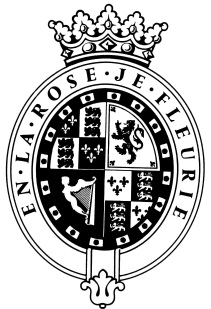 GOODWOODThe RoleThe Facilities and Activity Coordinator will be part of the Health Club & Spa team and report to the Health Club & Spa Manager.About usAt Goodwood, we celebrate our 300 year history as a quintessentially English Estate, in modern and authentic ways delivering extraordinary and engaging experiences.  Our setting, 12,000 acres of West Sussex countryside and our story both play significant roles in Goodwood’s success.  What really sets us apart is our people.  It is their passion, enthusiasm and belief in the many things we do that makes us the unique, luxury brand we are.Passionate PeopleIt takes a certain sort of person to flourish in such a fast-paced, multi-dimensional environment like Goodwood.  We look for talented, self-motivated and enthusiastic individuals who will be able to share our passion for providing the “world’s leading luxury experience.”Our ValuesThe Real Thing	       Daring Do 		  Obsession for Perfection    Sheer Love of LifePurpose of the roleResponsible for the operations of the Health Club whilst managing and developing the team leisure attendant’s and Receptionists.Key responsibilitiesTo create and deliver an amazing customer experience in line with the Goodwood brand standards, ensuring that the Health Club team receive the relevant training and development in order to achieve this consistently; To lead by example by offering excellent levels of service and professionalism and supporting the team to develop their customer service skills on reception; To monitor, set and review objectives in line with the performance review and induction processes; To ensure that there is clear, consistent and two-way communication within the team; Required to complete relevant training on the e-learning system and responsible for ensuring the team of Therapists complete their training in a timely manner; To be up to date in relation to competitor awareness by carrying out industry research and reporting relevant findings and recommendations for Goodwood;Responsible for the Health & Safety of the department including risk assessments, COSHH and daily checks;Responsible for the delivery of practical induction journey within the club, ensuring all members have the correct H&S induction and practically engaged. Actively encourage social fitness initiatives (such as master classes, local events, team events and clubs);Actively engage with prospective and current members through social channels, ensuring relevant content is targeted to relevant audiences; To ensure daily operational standards are consistently high and carry out regular checks and auditing of the club.Ensure all till and cash-up processes are accurate and complete cash handling.To effectively manage a ‘preventative maintenance programme’ to ensure maintenance issues are reported and resolved in a timely manner; Responsible for achieving KPIs that are linked to the overall profit and loss of the Health Club & Spa which are set by the Manager (including managing the monthly payroll, facility costs and customer satisfaction results); Working closely with the Housekeeping Manager, to ensure that there are clear processes in place with regards to towel stock and cleaning requirements, including rapid response to unplanned incidents; Responsible for running the plant room and poolside operations by ensuring the team are fully trained and briefed;Responsible for running the ‘swim school.’Qualities you will possessPassion for what you doPositive and friendly with a “can do attitude”Attention to detail Ability to prioritise and organiseProactiveTake responsibility for yourselfConfident to make decisions and to stand by themGood negotiation and influencing skillsExcellent communicatorA sense of fun!What do you need to be successful? A Lifeguard qualification would be advantageous;An NVQ Level 3 or 4 in Personal Training is an essential requirementPool Plant operator course (PPO)Each role is assigned a level against our expected behaviour.  Your role levels are set out below.We employ meticulous attention to detail to create experiences, as they should be.  We are honest and open.We don't mind breaking the rules to create the best possible experiences. We will take tough decisionsIt’s a team thing – everybody mucks in to make things happen. We're madly passionate about what we doWe want to make everyone feel special by loving what we do.BEHAVIOURLEVELThink Customer2Communication & Trust2Taking Personal Responsibility2Encouraging Excellence & Commercial Success2Working Together2